Регистрация на сайте Госуслуги и Госуслуги Культура для получения Пушкинской карты. ИнструкцияЧто понадобится для регистрации на портале Госуслуги?паспорт (необходимы паспортные данные);страховое свидетельство обязательного пенсионного страхования (СНИЛС, его одиннадцатизначный номер);мобильный телефон или электронная почта.Скачиваем приложение Госуслуги удобным для вас способом на ваше мобильное устройство; Запускаем приложение;Нажимаем кнопку «РЕГИСТРАЦИЯ»;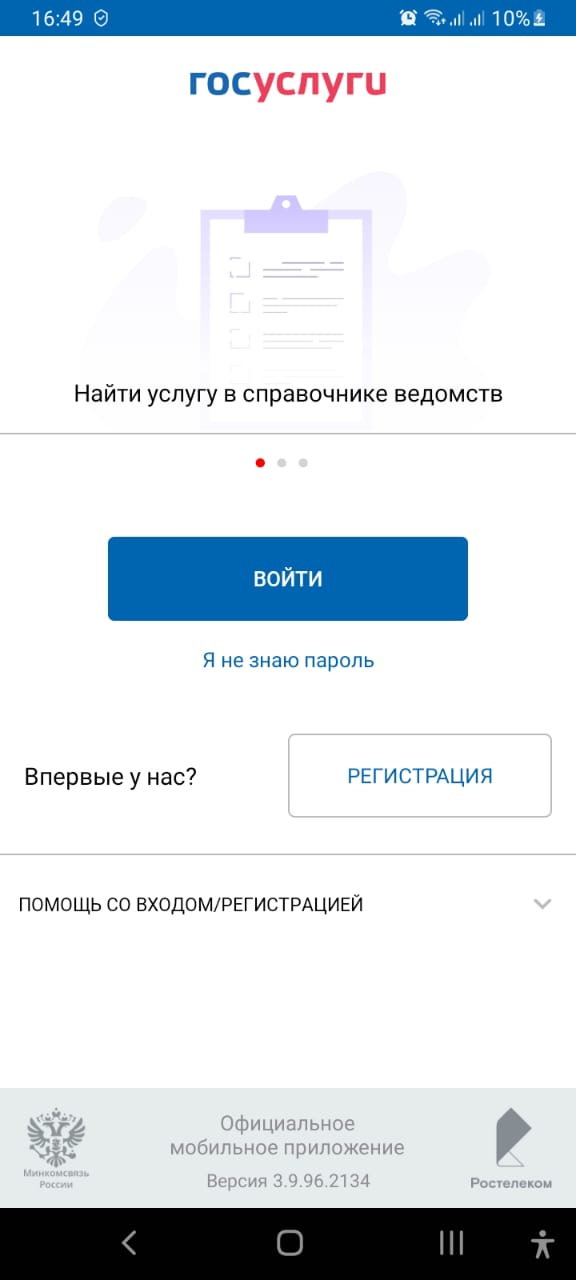 Вводим Фамилию, Имя и номер телефона;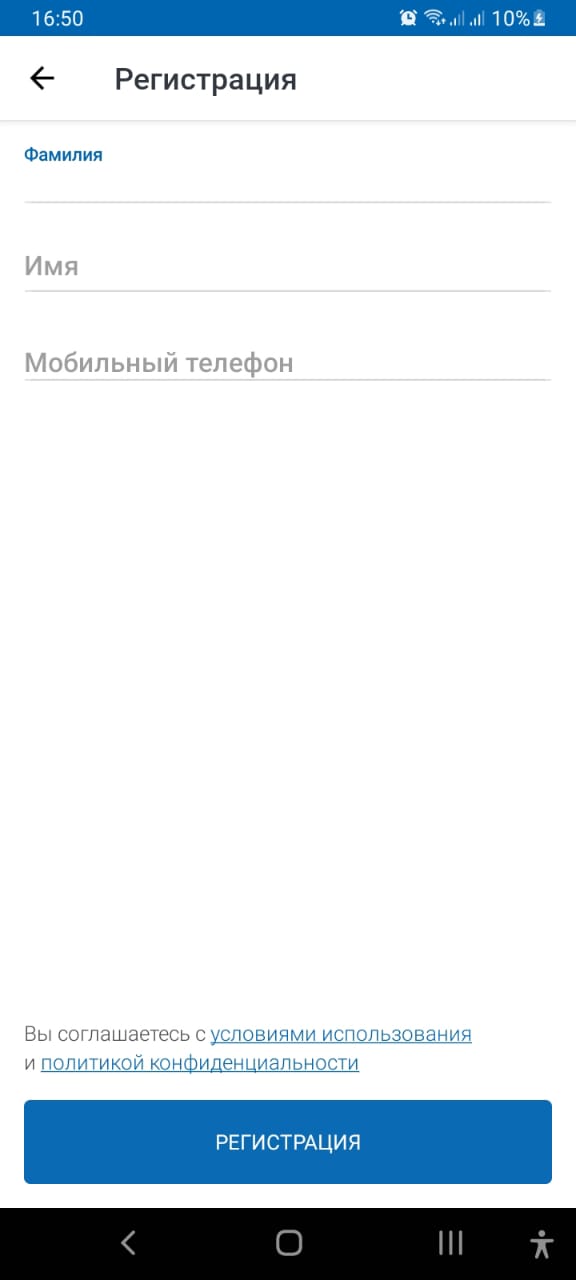 Нажимаем кнопку «РЕГИСТРАЦИЯ» и вводим код из смс, нажимаем кнопку «ПРОДОЛЖИТЬ»;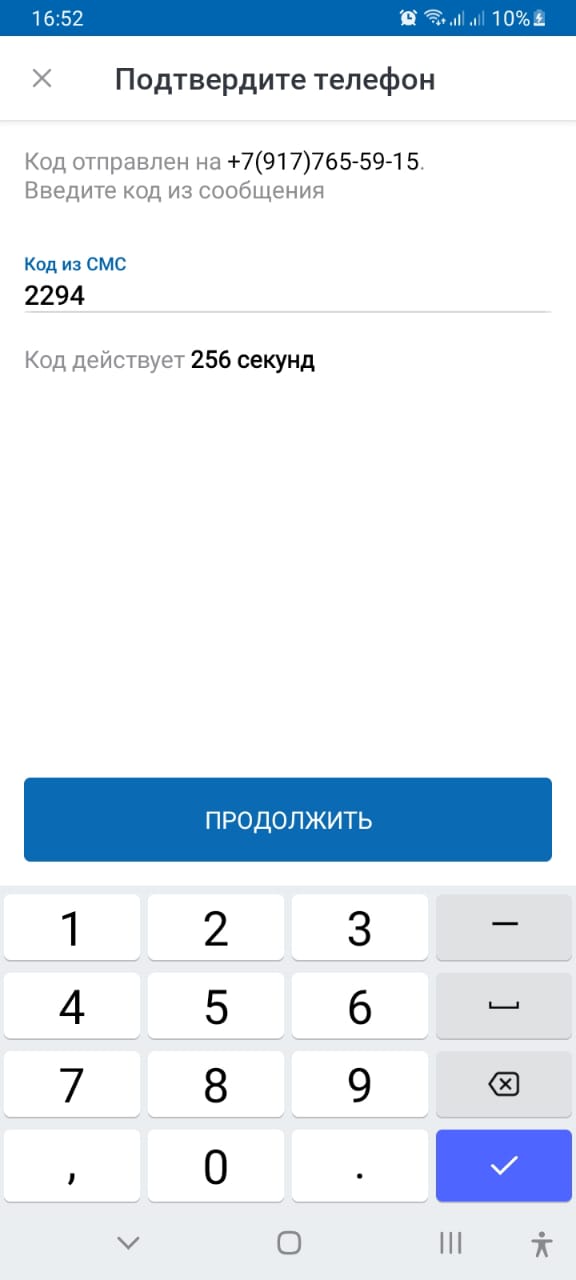 Далее необходимо придумать четырехзначный пароль для входа в приложение;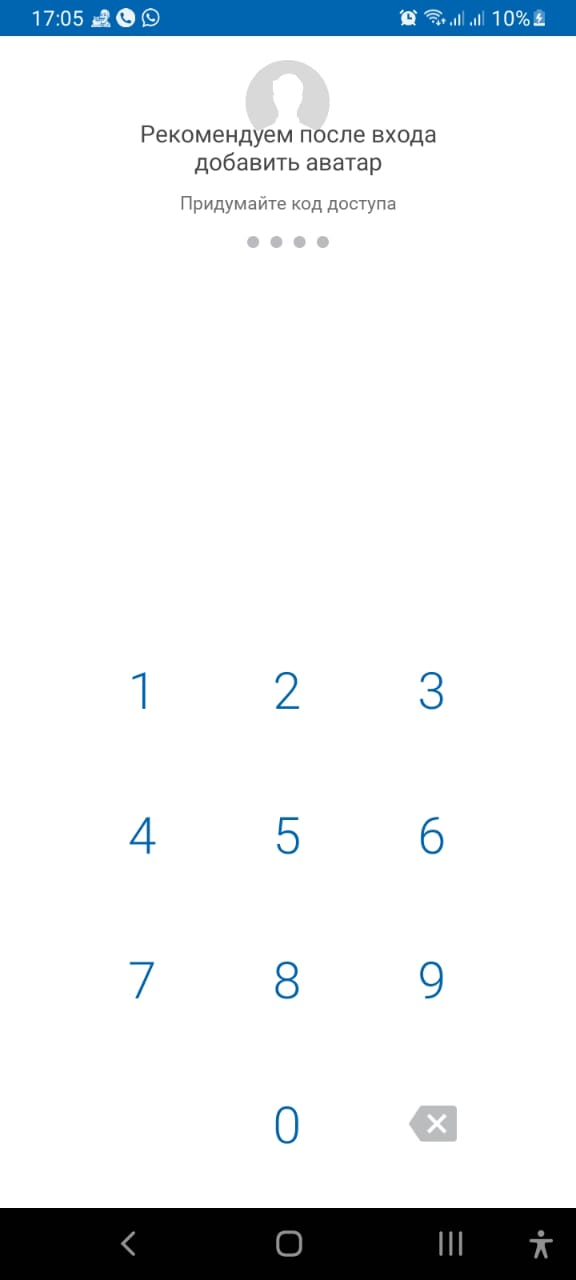 Нажимаем кнопку «ПРОДОЛЖИТЬ»;Далее вводим запрошенные данные, Отчество, пол и дату рождения. нажимаем кнопку «ПРОДОЛЖИТЬ»;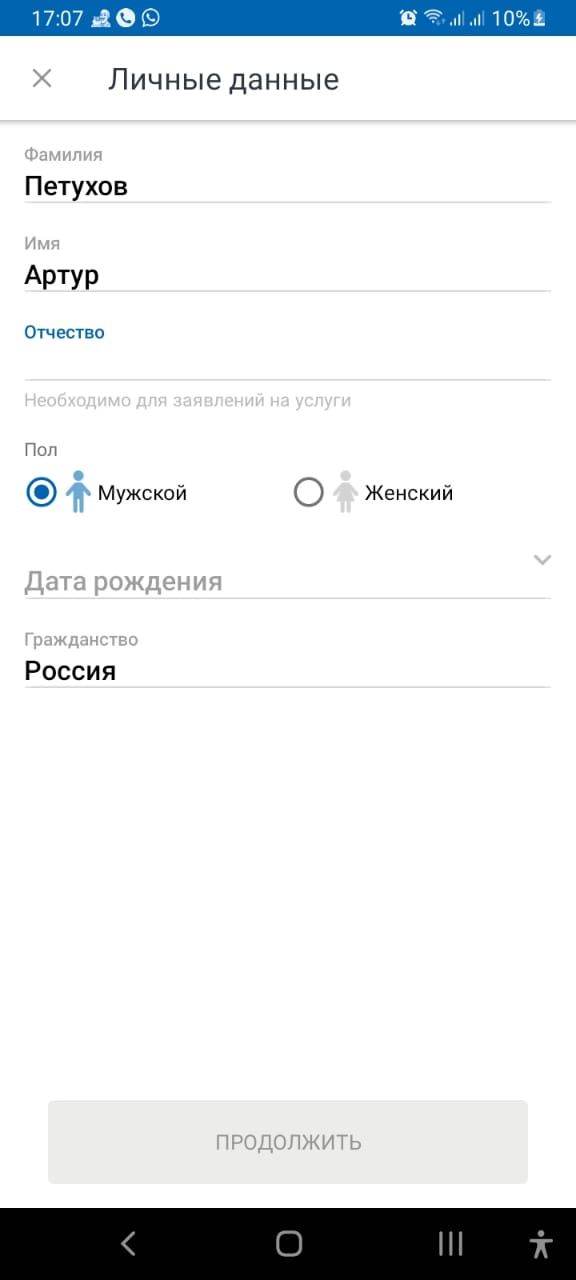 Далее необходимо указать паспортные данные, нажимаем кнопку «ПРОДОЛЖИТЬ»;Вводим снилс и нажимаем кнопку «ОТПРАВИТЬ НА ПРОВЕРКУ»; Следующий этап -это заполнение заявления в отдел ЗАГС Иглинского района, для подтверждения учетной записи Госуслуг.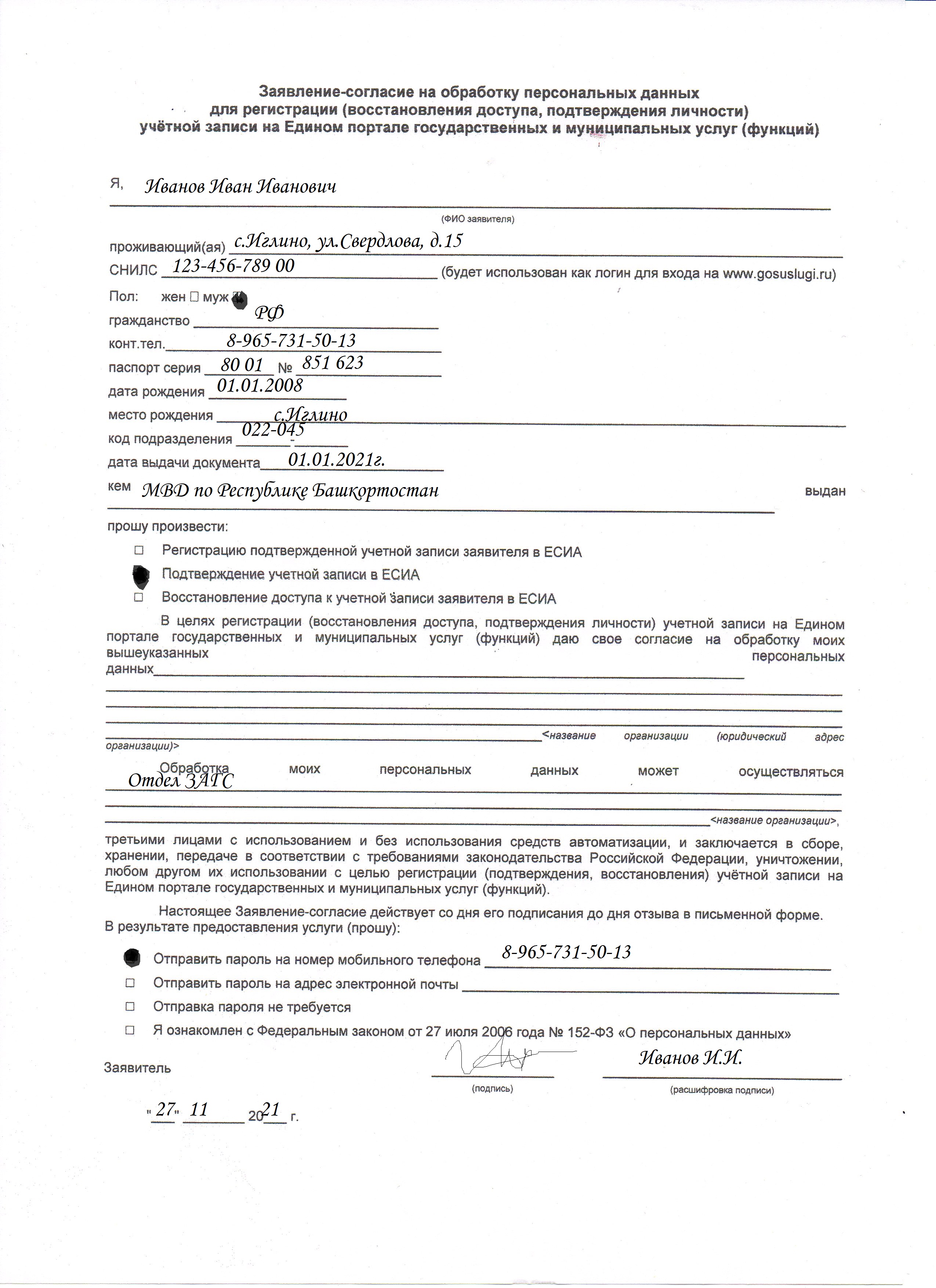 Также учетную запись можно подтвердить через МФЦ или мобильное приложение следующих банков: ВТБ Банк, Почта Банк, Ак Барс Банк, Газэнергобанк, Банк Авангард.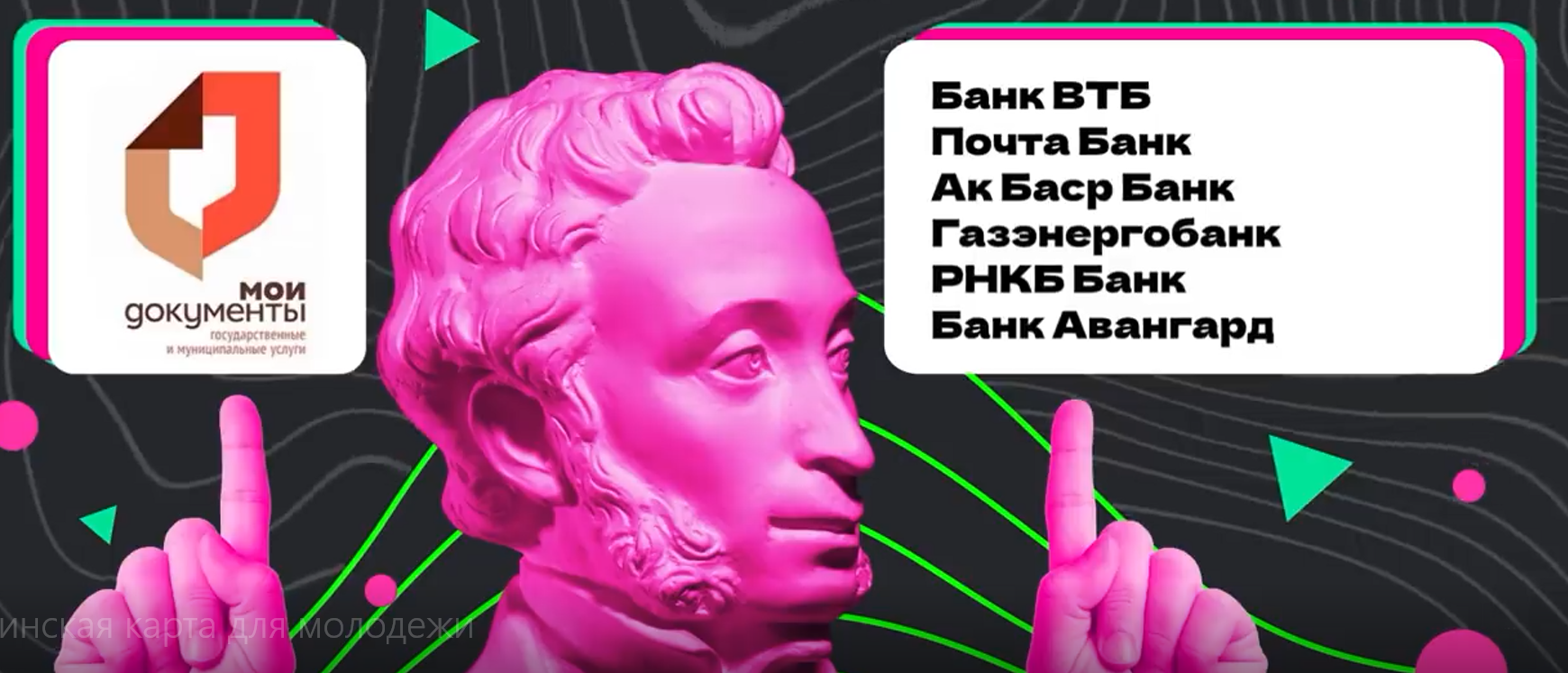 После того как ваша запись подтверждена вам необходимо скачать и установить приложение Госулуги Культура. Вводим данные которые мы указали в п.4, и нажимаем кнопку «ПРОДОЛЖИТЬ»;Приложение предложит вам выпуск пушкинской карты, нажимаем кнопку «РАЗРЕШИТЬ ВЫПУСК»;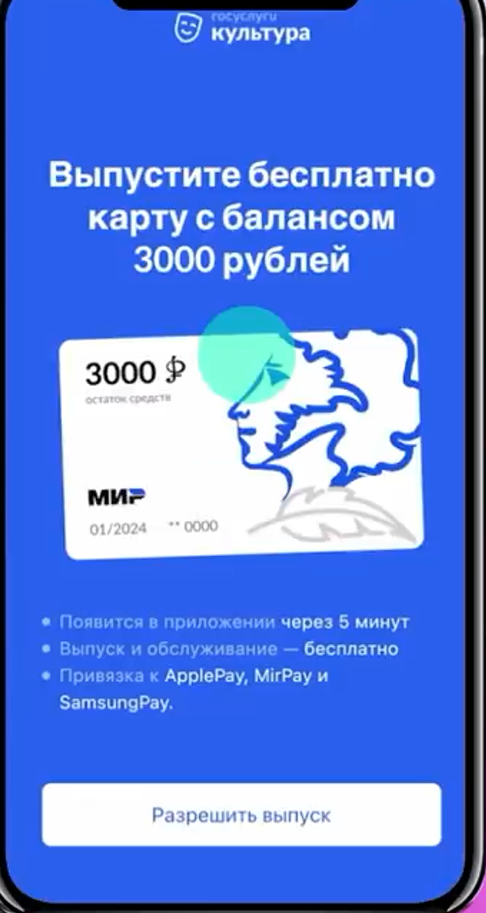 Нажимаем кнопку «ПОДТВЕРДИТЬ»;Приложение предложит вам сделать селфи, сфотографируйтесь и нажмите кнопку «ДАЛЕЕ»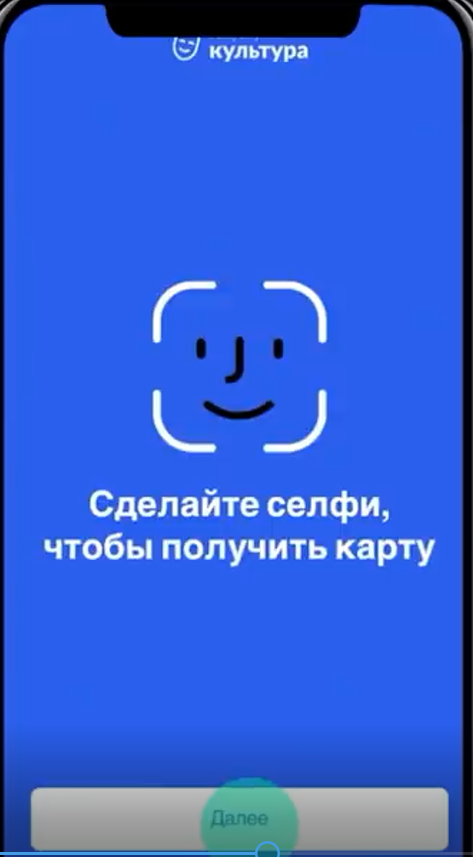 Подтвердите выпуск карты 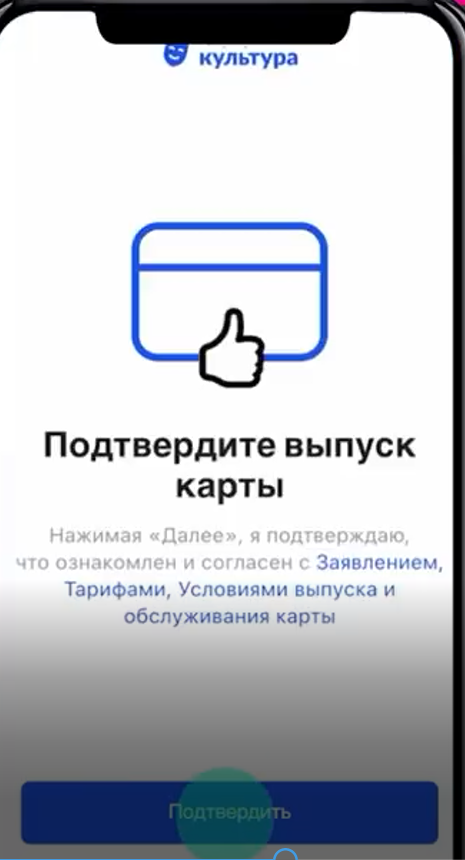 Введите код из смс 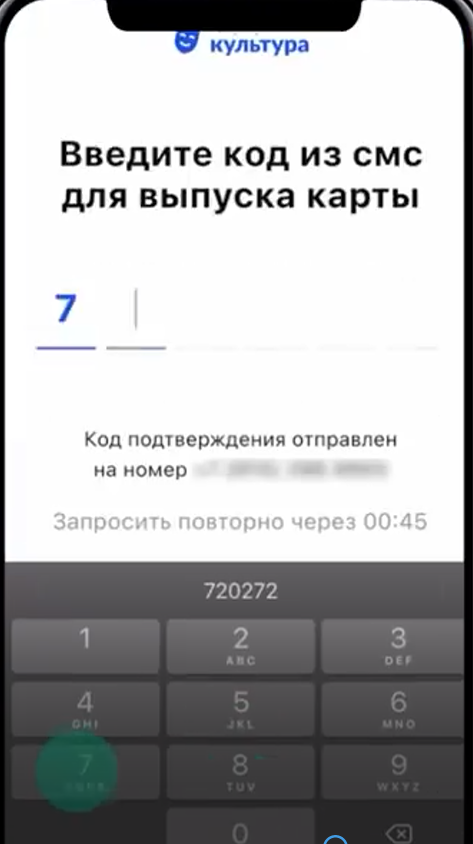 Выберите регион Республика Башкортостан;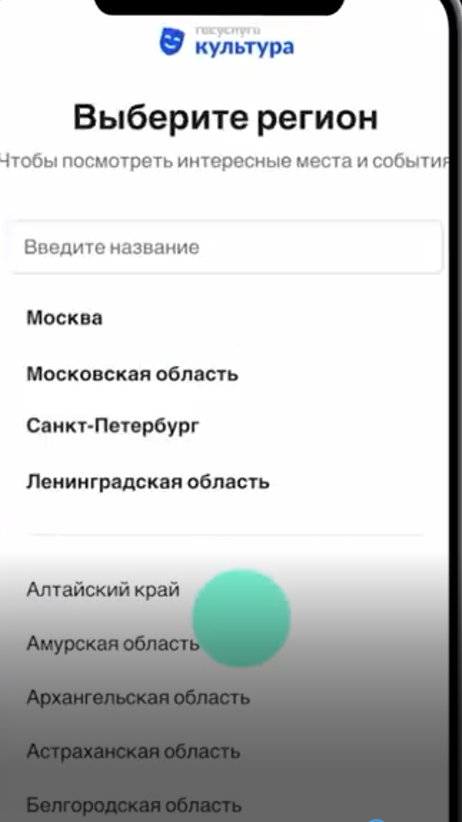 Поздравляем, ваша карта выпущена, теперь вы можете приобрести билеты на мероприятия.